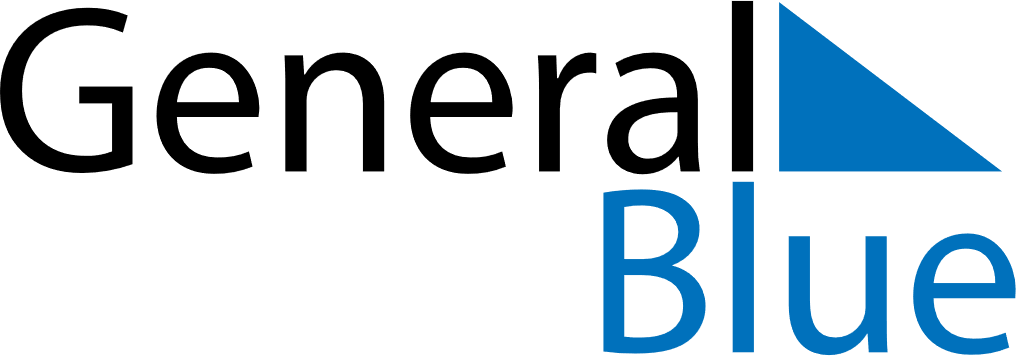 August 2021August 2021August 2021TanzaniaTanzaniaSUNMONTUEWEDTHUFRISAT1234567891011121314Nane Nane Day1516171819202122232425262728293031